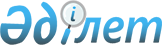 О признании утратившими силу приказов председателя Комитета по атомной энергетике Министерства энергетики и минеральных ресурсов Республики Казахстан № 1 от 17 января 2000 года и № 65 от 3 сентября 2002 годаПриказ Председателя Комитета по атомной энергетике Министерства энергетики и минеральных ресурсов Республики Казахстан от 9 июля 2009 года № 36

      В соответствии с пунктом 1-1 статьи 27, статьи 43-1 Закона Республики Казахстан от 24 марта 1998 года "О нормативных правовых актах", ПРИКАЗЫВАЮ : 



      1. Признать утратившим силу приказ Председателя Комитета Республики Казахстан по атомной энергетике от 17 января 2000 года № 1 "Об утверждении Правил организации работ по ликвидации последствий аварий при перевозке ядерных материалов автомобильным транспортом" (зарегистрированный в Реестре государственной регистрации нормативных правовых актов за № 1060). 



      2. Признать утратившим силу приказ Председателя Комитета по атомной энергетике Министерства энергетики и минеральных ресурсов Республики Казахстан от 3 сентября 2002 года № 65 "Об утверждении Правил безопасной перевозки радиоактивных материалов" (зарегистрированный в Реестре государственной регистрации нормативных правовых актов за № 1996, опубликованный в Бюллетене нормативных правовых актов центральных исполнительных и иных государственных органов Республики Казахстан, 2004 г., № 9-12, ст. 913; 2004 г., № 13-16, ст. 913а). 



      3. Направить копию настоящего приказа в Министерство юстиции Республики Казахстан и Бюллетень нормативных правовых актов Республики Казахстан. 



      4. Настоящий приказ вступает в силу со дня подписания.       Председатель                               Т. Жантикин 
					© 2012. РГП на ПХВ «Институт законодательства и правовой информации Республики Казахстан» Министерства юстиции Республики Казахстан
				